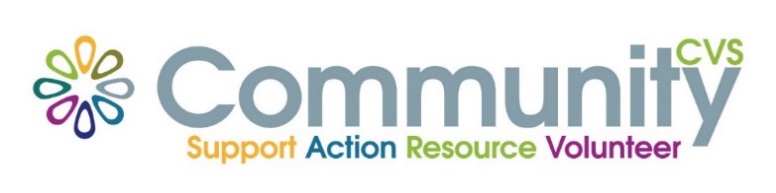 Community CVS Network MeetingThursday 21st October 20219:30am – 11:30amThe Conference Room, The Boulevard Centre 45 Railway Road Blackburn BB1 1EZ Agenda9.30am Introductions 09:45am  Presentation from  Gabrielle Aspin from Community Buds 10:00am Presentation from Chris Trickett from CVS10.15am Presentation from Zaynab Jogee from Age UK 	10:30am Presentation from Heather Hook from Kooth 10:45am Presentation from Hannah & Lily from Hope for Justice 11:00am AOB & Networking Date of Next Meeting Thursday 25th November 2021for more information please contact Donna Talbot 01254 583957donna.talbot@CommunityCVS.org.uk